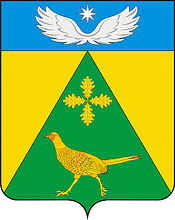 АДМИНИСТРАЦИЯ  НОВОПАШКОВСКОГО  СЕЛЬСКОГО  ПОСЕЛЕНИЯ КРЫЛОВСКОГО РАЙОНА  ПОСТАНОВЛЕНИЕот 03.07.2019     № 52       ст-ца НовопашковскаяО внесение изменений в постановление  администрации Новопашковского сельского поселения  от 07.11.2014  № 83 «О Порядке рассмотрения обращений граждан администрацией Новопашковского сельского поселения Крыловского района»           В соответствии с Федеральным законом "О внесении изменений в Федеральный закон "О порядке рассмотрения обращений граждан Российской Федерации" от 27.11.2017 N 355-ФЗ, в связи с протестом прокурора Крыловского района от 25.06. 2019 года № 1729  п о с т а н о в л я ю:         1.Внести в постановление администрации Новопашковского  сельского поселения от 07.11.2014  № 83 «О Порядке рассмотрения обращений граждан администрацией Новопашковского сельского поселения Крыловского района» следующие изменения:         1) в приложении «Порядок  рассмотрения обращений граждан администрацией Новопашковского сельского поселения Крыловского района»:а) пункт 4 раздела 9 изложить в следующей редакции:«4. Ответ на обращение направляется в форме электронного документа по адресу электронной почты, указанному в обращении, поступившем в государственный орган, орган местного самоуправления или должностному лицу в форме электронного документа, и в письменной форме по почтовому адресу, указанному в обращении, поступившем в государственный орган, орган местного самоуправления или должностному лицу в письменной форме. Кроме того, на поступившее в государственный орган, орган местного самоуправления или должностному лицу обращение, содержащее предложение, заявление или жалобу, которые затрагивают интересы неопределенного круга лиц, в частности на обращение, в котором обжалуется судебное решение, вынесенное в отношении неопределенного круга лиц, ответ, в том числе с разъяснением порядка обжалования судебного решения, может быть размещен с соблюдением требований части 2 статьи 6 настоящего Федерального закона на официальном сайте данных государственного органа или органа местного самоуправления в информационно-телекоммуникационной сети "Интернет"»            б) раздел11   дополнить частью 5.1 следующего содержания:«5.1. В случае поступления в государственный орган, орган местного самоуправления или должностному лицу письменного обращения, содержащего вопрос, ответ на который размещен в соответствии с частью 4 статьи 10 настоящего Федерального закона на официальном сайте данных государственного органа или органа местного самоуправления в информационно-телекоммуникационной сети "Интернет", гражданину, направившему обращение, в течение семи дней со дня регистрации обращения сообщается электронный адрес официального сайта в информационно-телекоммуникационной сети "Интернет", на котором размещен ответ на вопрос, поставленный в обращении, при этом обращение, содержащее обжалование судебного решения, не возвращается.»           2.Настоящее постановление разместить (опубликовать) на официальном сайте администрации Новопашковского  сельского поселения Крыловского района в информационно-телекоммуникационной сети  «Интернет».          3. Контроль за выполнением настоящего постановления оставляю за собой.          4. Постановление вступает в силу со дня его  официального  обнародования.Исполняющий обязанностиглавы   Новопашковского сельского поселения                        С.Ф. Шаповалова